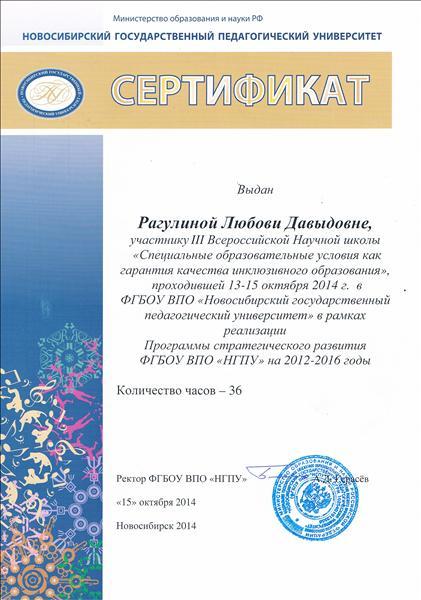 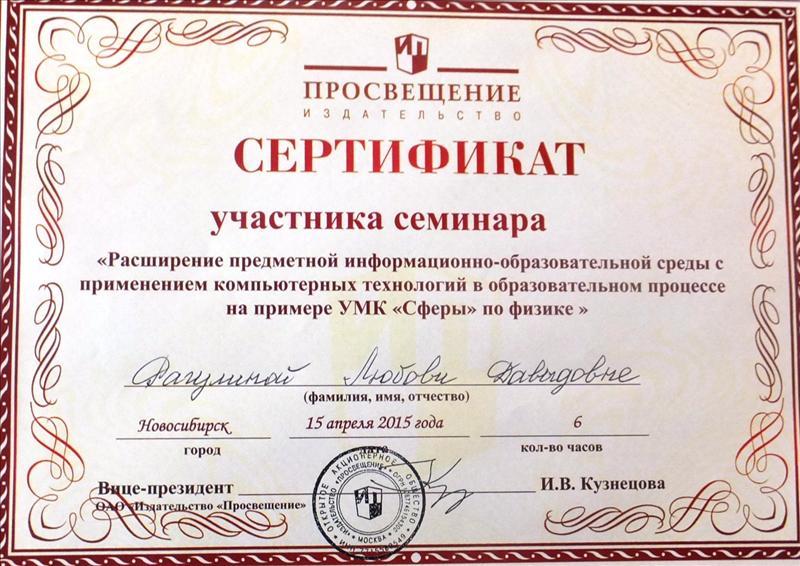 №ТЕМАКУРСЫ ПОВЫШЕНИЯ КВАЛИФИКАЦИИУРОВЕНЬ\КОЛ-ВО ЧАСОВДАТА1III Всероссийская Научная Школа: "Специальные образовательные условия как гарантия качества инклюзивного образования" на базе НГПУ.0бластной,36 часов13-15. 10.20142Семинар на базе НИПКиПРО «Расширение предметной информационно-образовательной среды с применением компьютерных технологий в образовательном процессе на примере  УМК «Сферы» по физике»Результат работы на практическом этапе семинара: построение урока по физике 7 класса по теме: "Строение вещества" с помощью конструктора уроковобластной,6 часов15.04.2015